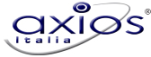 Axios Italia Service (AXSCCDA31.ADX) [6.5.8] - 18/10/2019Axios Italia Service (AXSCCDA31.ADX) [6.5.8] - 18/10/2019Axios Italia Service (AXSCCDA31.ADX) [6.5.8] - 18/10/2019Pagina 1 di 12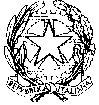 ISTITUTO DI ISTRUZIONE SUPERIORE "TELESI@" - TELESE TERME (BN) LICEO SCIENTIFICO -  TELESE TERME (BN)ISTITUTO DI ISTRUZIONE SUPERIORE "TELESI@" - TELESE TERME (BN) LICEO SCIENTIFICO -  TELESE TERME (BN)ISTITUTO DI ISTRUZIONE SUPERIORE "TELESI@" - TELESE TERME (BN) LICEO SCIENTIFICO -  TELESE TERME (BN)ISTITUTO DI ISTRUZIONE SUPERIORE "TELESI@" - TELESE TERME (BN) LICEO SCIENTIFICO -  TELESE TERME (BN)ISTITUTO DI ISTRUZIONE SUPERIORE "TELESI@" - TELESE TERME (BN) LICEO SCIENTIFICO -  TELESE TERME (BN)ISTITUTO DI ISTRUZIONE SUPERIORE "TELESI@" - TELESE TERME (BN) LICEO SCIENTIFICO -  TELESE TERME (BN)ISTITUTO DI ISTRUZIONE SUPERIORE "TELESI@" - TELESE TERME (BN) LICEO SCIENTIFICO -  TELESE TERME (BN)82037 TELESE TERME (BN) VIA CAIO PONZIO TELESINO, 26 C.F.: 81002120624 C.M.: BNPS00201882037 TELESE TERME (BN) VIA CAIO PONZIO TELESINO, 26 C.F.: 81002120624 C.M.: BNPS00201882037 TELESE TERME (BN) VIA CAIO PONZIO TELESINO, 26 C.F.: 81002120624 C.M.: BNPS00201882037 TELESE TERME (BN) VIA CAIO PONZIO TELESINO, 26 C.F.: 81002120624 C.M.: BNPS00201882037 TELESE TERME (BN) VIA CAIO PONZIO TELESINO, 26 C.F.: 81002120624 C.M.: BNPS002018Riepilogo Alunni per Classe per l'Anno Scolastico 2019/2020Riepilogo Alunni per Classe per l'Anno Scolastico 2019/2020Riepilogo Alunni per Classe per l'Anno Scolastico 2019/2020Riepilogo Alunni per Classe per l'Anno Scolastico 2019/2020Riepilogo Alunni per Classe per l'Anno Scolastico 2019/2020Riepilogo Alunni per Classe per l'Anno Scolastico 2019/2020Riepilogo Alunni per Classe per l'Anno Scolastico 2019/2020Riepilogo Classe con Nome e Cognome AlunnoRiepilogo Classe con Nome e Cognome AlunnoRiepilogo Classe con Nome e Cognome AlunnoClasse: 1^ sez SA2 corso "SCIENTIFICO -  OPZIONE SCIENZE APPLICATE" (sede: 0001  LICEO LINGUISTICO - SCIENTIFICO)Classe: 1^ sez SA2 corso "SCIENTIFICO -  OPZIONE SCIENZE APPLICATE" (sede: 0001  LICEO LINGUISTICO - SCIENTIFICO)Classe: 1^ sez SA2 corso "SCIENTIFICO -  OPZIONE SCIENZE APPLICATE" (sede: 0001  LICEO LINGUISTICO - SCIENTIFICO)Classe: 1^ sez SA2 corso "SCIENTIFICO -  OPZIONE SCIENZE APPLICATE" (sede: 0001  LICEO LINGUISTICO - SCIENTIFICO)Classe: 1^ sez SA2 corso "SCIENTIFICO -  OPZIONE SCIENZE APPLICATE" (sede: 0001  LICEO LINGUISTICO - SCIENTIFICO)Classe: 1^ sez SA2 corso "SCIENTIFICO -  OPZIONE SCIENZE APPLICATE" (sede: 0001  LICEO LINGUISTICO - SCIENTIFICO)Classe: 1^ sez SA2 corso "SCIENTIFICO -  OPZIONE SCIENZE APPLICATE" (sede: 0001  LICEO LINGUISTICO - SCIENTIFICO)N.roAlunnoAlunnoAlunnoAlunnoAlunnoAlunno1BELVISOBELVISOBELVISOMARIA GIOVINAMARIA GIOVINAMARIA GIOVINA2BORRELLIBORRELLIBORRELLILUCIALUCIALUCIA3CASILLOCASILLOCASILLOGIOVANNAGIOVANNAGIOVANNA4COLANGELOCOLANGELOCOLANGELORAFFAELARAFFAELARAFFAELA5COPPOLACOPPOLACOPPOLADANILODANILODANILO6COSTANTINICOSTANTINICOSTANTINIITALOITALOITALO7DE FRANCESCODE FRANCESCODE FRANCESCOGIOVANNIGIOVANNIGIOVANNI8DI MATTEODI MATTEODI MATTEOSILVIO ROSARIOSILVIO ROSARIOSILVIO ROSARIO9DI MEZZADI MEZZADI MEZZAFABRIZIO MARIAFABRIZIO MARIAFABRIZIO MARIA10FALATOFALATOFALATOFAUSTO PIOFAUSTO PIOFAUSTO PIO11FESTAFESTAFESTASEBASTIANOSEBASTIANOSEBASTIANO12IANNELLAIANNELLAIANNELLAFRANCESCOFRANCESCOFRANCESCO13MARENNAMARENNAMARENNAALDOALDOALDO14MASSAROMASSAROMASSAROANTONIOANTONIOANTONIO15MATUROMATUROMATUROVINCENZOVINCENZOVINCENZO16MEGLIOMEGLIOMEGLIOVERONICAVERONICAVERONICA17NECCONECCONECCOSIMONESIMONESIMONE18PERNAPERNAPERNAALESSIOALESSIOALESSIO19PRIANPRIANPRIANALEXANDRU ADELIN IONALEXANDRU ADELIN IONALEXANDRU ADELIN ION20RAPUANORAPUANORAPUANOGIUSEPPEGIUSEPPEGIUSEPPE21RUSSORUSSORUSSOLUDOVICALUDOVICALUDOVICA22SILVERIOSILVERIOSILVERIOANDREAANDREAANDREA23SPOSITOSPOSITOSPOSITOSELENIASELENIASELENIA24VESIKIVIVESIKIVIVESIKIVIMIRO SALIFMIRO SALIFMIRO SALIF